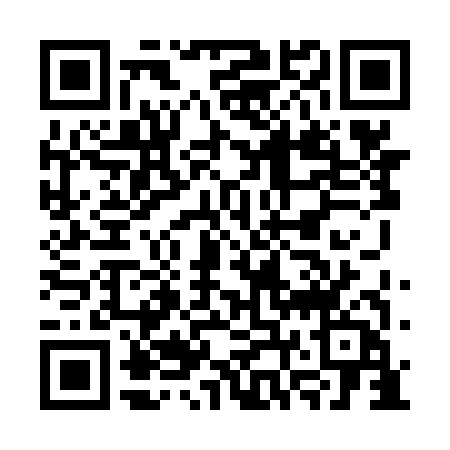 Ramadan times for Char Mantaz, BangladeshMon 11 Mar 2024 - Wed 10 Apr 2024High Latitude Method: NonePrayer Calculation Method: University of Islamic SciencesAsar Calculation Method: ShafiPrayer times provided by https://www.salahtimes.comDateDayFajrSuhurSunriseDhuhrAsrIftarMaghribIsha11Mon4:564:566:1012:083:316:066:067:2012Tue4:554:556:0912:083:316:066:067:2013Wed4:544:546:0812:073:316:076:077:2114Thu4:534:536:0712:073:316:076:077:2115Fri4:524:526:0612:073:316:076:077:2116Sat4:514:516:0612:063:316:086:087:2217Sun4:514:516:0512:063:316:086:087:2218Mon4:504:506:0412:063:316:086:087:2319Tue4:494:496:0312:063:316:096:097:2320Wed4:484:486:0212:053:306:096:097:2321Thu4:474:476:0112:053:306:096:097:2422Fri4:464:466:0012:053:306:106:107:2423Sat4:454:455:5912:043:306:106:107:2424Sun4:444:445:5812:043:306:106:107:2525Mon4:434:435:5712:043:296:116:117:2526Tue4:424:425:5612:043:296:116:117:2627Wed4:414:415:5512:033:296:116:117:2628Thu4:404:405:5412:033:296:126:127:2629Fri4:394:395:5312:033:286:126:127:2730Sat4:384:385:5312:023:286:126:127:2731Sun4:374:375:5212:023:286:136:137:281Mon4:364:365:5112:023:276:136:137:282Tue4:354:355:5012:013:276:136:137:293Wed4:344:345:4912:013:276:146:147:294Thu4:334:335:4812:013:276:146:147:295Fri4:324:325:4712:013:266:146:147:306Sat4:314:315:4612:003:266:156:157:307Sun4:304:305:4512:003:266:156:157:318Mon4:294:295:4412:003:256:156:157:319Tue4:284:285:4311:593:256:166:167:3210Wed4:274:275:4311:593:256:166:167:32